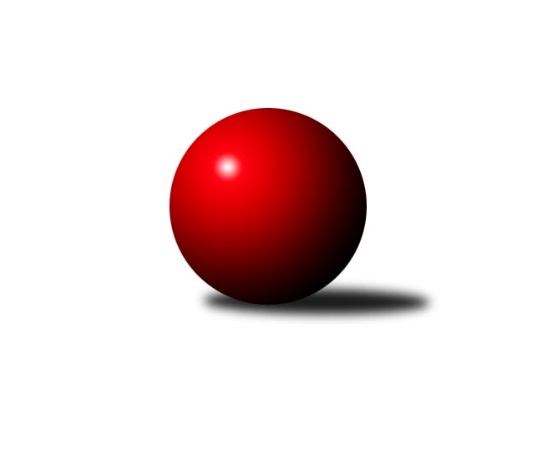 Č.8Ročník 2018/2019	2.11.2018Nejlepšího výkonu v tomto kole: 2622 dosáhlo družstvo: KK SDS Sadská BStředočeský krajský přebor I. třídy 2018/2019Výsledky 8. kolaSouhrnný přehled výsledků:TJ Kovohutě Příbram B	- TJ Sparta Kutná Hora C	6:2	2405:2278	8.5:3.5	2.11.TJ Sokol Kostelec nad Černými lesy A	- KK Kosmonosy B	5:3	2431:2393	7.0:5.0	2.11.KK Vlašim A	- TJ Sokol Červené Pečky A	5:3	2499:2450	7.0:5.0	2.11.TJ Sokol Tehovec B	- TJ Sokol Benešov C	6:2	2473:2391	7.0:5.0	2.11.KK SDS Sadská B	- KK Vlašim B	5.5:2.5	2622:2505	9.0:3.0	2.11.Tabulka družstev:	1.	KK Vlašim A	8	8	0	0	50.5 : 13.5 	62.5 : 33.5 	 2511	16	2.	KK SDS Sadská B	8	5	2	1	43.5 : 20.5 	61.5 : 34.5 	 2491	12	3.	KK Kosmonosy B	8	4	1	3	34.5 : 29.5 	57.5 : 38.5 	 2457	9	4.	KK Vlašim B	8	4	1	3	33.0 : 31.0 	47.5 : 48.5 	 2469	9	5.	TJ Sokol Tehovec B	8	4	1	3	30.0 : 34.0 	36.5 : 59.5 	 2392	9	6.	TJ Sokol Kostelec nad Černými lesy A	8	3	1	4	29.0 : 35.0 	47.0 : 49.0 	 2425	7	7.	TJ Sokol Benešov C	8	2	2	4	26.5 : 37.5 	43.0 : 53.0 	 2380	6	8.	TJ Sparta Kutná Hora C	8	2	1	5	22.0 : 42.0 	37.5 : 58.5 	 2409	5	9.	TJ Sokol Červené Pečky A	8	2	0	6	33.0 : 31.0 	50.5 : 45.5 	 2457	4	10.	TJ Kovohutě Příbram B	8	1	1	6	18.0 : 46.0 	36.5 : 59.5 	 2323	3Podrobné výsledky kola:	 TJ Kovohutě Příbram B	2405	6:2	2278	TJ Sparta Kutná Hora C	Petr Kříž	 	 193 	 194 		387 	 0:2 	 410 	 	207 	 203		Václav Pufler	Václav Kodet	 	 209 	 214 		423 	 2:0 	 361 	 	195 	 166		Antonín Brunclík	Milena Čapková	 	 216 	 210 		426 	 2:0 	 392 	 	184 	 208		Jiří Kavalír	Václav Šefl	 	 205 	 209 		414 	 1.5:0.5 	 409 	 	205 	 204		Václav Pufler	Vladimír Pergl	 	 196 	 203 		399 	 2:0 	 342 	 	171 	 171		Martin Vaněk	Zdeněk Lukáš *1	 	 174 	 182 		356 	 1:1 	 364 	 	183 	 181		Jiří Halfarrozhodčí: střídání: *1 od 51. hodu Jaroslav ChmelNejlepší výkon utkání: 426 - Milena Čapková	 TJ Sokol Kostelec nad Černými lesy A	2431	5:3	2393	KK Kosmonosy B	Miroslav Šplíchal	 	 211 	 198 		409 	 2:0 	 398 	 	204 	 194		Ondřej Majerčík	Michal Brachovec	 	 198 	 181 		379 	 2:0 	 336 	 	175 	 161		Pavel Zimmerhakl	Jaroslava Soukenková	 	 211 	 191 		402 	 0:2 	 414 	 	216 	 198		Vladislav Tajč	Veronika Šatavová	 	 197 	 197 		394 	 1:1 	 414 	 	191 	 223		Jiří Řehoř	Miloslav Budský	 	 214 	 206 		420 	 1:1 	 424 	 	198 	 226		Břetislav Vystrčil	David Novák	 	 211 	 216 		427 	 1:1 	 407 	 	218 	 189		Ondrej Trojákrozhodčí: Novák DavidNejlepší výkon utkání: 427 - David Novák	 KK Vlašim A	2499	5:3	2450	TJ Sokol Červené Pečky A	Tomáš Hašek	 	 166 	 209 		375 	 1:1 	 383 	 	196 	 187		Pavel Hietenbal	Vlastimil Pírek	 	 214 	 217 		431 	 2:0 	 417 	 	202 	 215		Karel Dvořák	Ladislav Hlaváček	 	 220 	 193 		413 	 1:1 	 392 	 	173 	 219		Jiří Plešingr	Jiří Kadleček	 	 222 	 232 		454 	 2:0 	 398 	 	209 	 189		Jan Kumstát	Václav Tůma	 	 211 	 196 		407 	 0:2 	 438 	 	216 	 222		Pavel Kořínek	Josef Dotlačil	 	 192 	 227 		419 	 1:1 	 422 	 	223 	 199		Antonín Smrčekrozhodčí: Václav TůmaNejlepší výkon utkání: 454 - Jiří Kadleček	 TJ Sokol Tehovec B	2473	6:2	2391	TJ Sokol Benešov C	Michaela Bílková	 	 184 	 189 		373 	 0:2 	 396 	 	195 	 201		Ladislav Žebrakovský	Tomáš Bílek	 	 196 	 214 		410 	 1:1 	 406 	 	203 	 203		Ladislav Kalous	Miloslav Dlabač	 	 169 	 230 		399 	 1:1 	 365 	 	189 	 176		Václav Šobíšek	Jiří Chaloupka	 	 189 	 214 		403 	 1:1 	 428 	 	220 	 208		Karel Drábek	Tomáš Vavřinec	 	 215 	 218 		433 	 2:0 	 407 	 	196 	 211		Jitka Drábková	Jan Cukr	 	 202 	 253 		455 	 2:0 	 389 	 	200 	 189		Karel Palátrozhodčí: Jan VolhejnNejlepší výkon utkání: 455 - Jan Cukr	 KK SDS Sadská B	2622	5.5:2.5	2505	KK Vlašim B	Jan Renka ml.	 	 242 	 219 		461 	 2:0 	 393 	 	202 	 191		Luboš Trna	Jan Suchánek	 	 199 	 231 		430 	 1:1 	 430 	 	198 	 232		Luboš Zajíček	Jiří Miláček	 	 236 	 220 		456 	 2:0 	 430 	 	230 	 200		Pavel Vojta	Marie Šturmová	 	 199 	 208 		407 	 1:1 	 422 	 	227 	 195		František Pícha	Jan Svoboda	 	 206 	 215 		421 	 1:1 	 437 	 	241 	 196		Vladislav Pessr	Miloš Lédl	 	 227 	 220 		447 	 2:0 	 393 	 	207 	 186		Miroslav Pessrrozhodčí: Nejlepší výkon utkání: 461 - Jan Renka ml.Pořadí jednotlivců:	jméno hráče	družstvo	celkem	plné	dorážka	chyby	poměr kuž.	Maximum	1.	Břetislav Vystrčil 	KK Kosmonosy B	438.40	293.2	145.2	3.5	5/6	(474)	2.	Vladislav Pessr 	KK Vlašim B	436.25	295.4	140.9	5.9	4/5	(457)	3.	Josef Dotlačil 	KK Vlašim A	435.50	290.9	144.6	5.3	3/4	(449)	4.	Václav Tůma 	KK Vlašim A	435.05	292.7	142.4	4.6	4/4	(476)	5.	Pavel Hietenbal 	TJ Sokol Červené Pečky A	433.17	301.2	132.0	6.4	5/5	(460)	6.	Jan Cukr 	TJ Sokol Tehovec B	431.23	299.4	131.9	6.5	3/3	(458)	7.	Ondrej Troják 	KK Kosmonosy B	430.70	291.3	139.4	4.1	5/6	(471)	8.	Ladislav Hlaváček 	KK Vlašim A	429.25	300.5	128.8	7.0	4/4	(485)	9.	Jan Renka  ml.	KK SDS Sadská B	429.13	303.0	126.1	5.6	3/4	(461)	10.	Pavel Kořínek 	TJ Sokol Červené Pečky A	427.90	293.2	134.7	4.9	5/5	(462)	11.	Luboš Zajíček 	KK Vlašim B	427.27	299.1	128.2	9.0	5/5	(445)	12.	Karel Drábek 	TJ Sokol Benešov C	424.10	284.5	139.6	2.2	5/5	(443)	13.	Miloslav Budský 	TJ Sokol Kostelec nad Černými lesy A	423.25	287.5	135.8	6.4	5/5	(433)	14.	Václav Pufler 	TJ Sparta Kutná Hora C	422.06	292.6	129.4	5.2	6/6	(469)	15.	Miroslav Pessr 	KK Vlašim B	421.25	293.0	128.3	6.4	4/5	(452)	16.	Jiří Kadleček 	KK Vlašim A	420.80	294.4	126.4	5.9	3/4	(454)	17.	Jan Svoboda 	KK SDS Sadská B	420.75	294.6	126.1	6.8	4/4	(459)	18.	David Novák 	TJ Sokol Kostelec nad Černými lesy A	420.70	292.8	128.0	5.5	5/5	(440)	19.	Karel Dvořák 	TJ Sokol Červené Pečky A	420.43	293.4	127.0	6.9	5/5	(449)	20.	Ladislav Kalous 	TJ Sokol Benešov C	420.19	291.7	128.5	8.6	4/5	(462)	21.	Vladislav Tajč 	KK Kosmonosy B	418.67	293.3	125.4	6.8	6/6	(436)	22.	Jiří Miláček 	KK SDS Sadská B	416.40	292.1	124.4	6.8	4/4	(482)	23.	Václav Pufler 	TJ Sparta Kutná Hora C	416.33	281.6	134.7	4.7	5/6	(460)	24.	Václav Šefl 	TJ Kovohutě Příbram B	415.05	292.9	122.2	8.1	4/4	(433)	25.	Jan Volhejn 	TJ Sokol Tehovec B	414.08	286.0	128.1	6.3	3/3	(438)	26.	Jaroslav Hojka 	KK SDS Sadská B	412.17	290.2	122.0	9.8	3/4	(460)	27.	Petr Kříž 	TJ Kovohutě Příbram B	408.00	283.4	124.6	5.7	3/4	(425)	28.	Miloš Lédl 	KK SDS Sadská B	407.25	285.4	121.8	5.5	4/4	(469)	29.	Pavel Vojta 	KK Vlašim B	406.90	287.8	119.2	8.8	5/5	(430)	30.	Jan Suchánek 	KK SDS Sadská B	406.38	289.0	117.4	10.6	4/4	(430)	31.	Milan Černý 	KK Vlašim A	405.22	276.1	129.1	6.1	3/4	(422)	32.	Antonín Smrček 	TJ Sokol Červené Pečky A	404.00	285.3	118.7	6.1	5/5	(449)	33.	Jiří Halfar 	TJ Sparta Kutná Hora C	403.72	284.2	119.6	7.7	6/6	(428)	34.	Jiří Řehoř 	KK Kosmonosy B	401.33	286.2	115.1	9.2	6/6	(431)	35.	František Pícha 	KK Vlašim B	401.20	284.6	116.6	7.8	5/5	(434)	36.	Tomáš Vavřinec 	TJ Sokol Tehovec B	401.17	282.8	118.3	7.8	3/3	(433)	37.	Michal Brachovec 	TJ Sokol Kostelec nad Černými lesy A	400.90	276.1	124.8	4.7	5/5	(428)	38.	Ondřej Majerčík 	KK Kosmonosy B	400.42	279.1	121.3	5.4	6/6	(433)	39.	Jiří Kavalír 	TJ Sparta Kutná Hora C	398.11	281.9	116.2	9.4	6/6	(424)	40.	Leoš Chalupa 	KK Vlašim A	397.25	278.5	118.8	10.3	4/4	(437)	41.	Jitka Drábková 	TJ Sokol Benešov C	395.70	278.8	116.9	8.7	5/5	(407)	42.	Michaela Bílková 	TJ Sokol Tehovec B	394.13	273.4	120.8	8.0	2/3	(409)	43.	Tomáš Bílek 	TJ Sokol Tehovec B	390.92	287.8	103.1	13.3	3/3	(439)	44.	Karel Palát 	TJ Sokol Benešov C	389.80	277.0	112.8	11.4	5/5	(416)	45.	Tomáš Hašek 	KK Vlašim A	388.50	277.0	111.5	10.2	3/4	(398)	46.	Jaroslav Chmel 	TJ Kovohutě Příbram B	388.31	275.8	112.6	11.1	4/4	(434)	47.	Miloslav Dlabač 	TJ Sokol Tehovec B	388.17	276.2	112.0	12.5	3/3	(429)	48.	Antonín Brunclík 	TJ Sparta Kutná Hora C	387.10	269.0	118.1	8.4	5/6	(421)	49.	Miroslav Šplíchal 	TJ Sokol Kostelec nad Černými lesy A	386.15	281.4	104.8	9.1	5/5	(419)	50.	Jiří Chaloupka 	TJ Sokol Tehovec B	385.33	277.5	107.8	10.9	3/3	(430)	51.	Václav Kodet 	TJ Kovohutě Příbram B	384.58	279.8	104.8	11.5	3/4	(423)	52.	Pavel Zimmerhakl 	KK Kosmonosy B	383.83	272.2	111.7	11.0	6/6	(454)	53.	Václav Šobíšek 	TJ Sokol Benešov C	377.00	265.2	111.8	9.0	4/5	(397)	54.	Vladimír Pergl 	TJ Kovohutě Příbram B	361.13	260.6	100.5	13.3	4/4	(399)		Jan Renka  st.	KK SDS Sadská B	458.50	299.5	159.0	2.1	2/4	(503)		Aleš Mlejnek 	KK Kosmonosy B	448.00	296.0	152.0	5.0	1/6	(448)		Věroslav Řípa 	KK Kosmonosy B	420.00	304.0	116.0	7.0	1/6	(420)		Vlastimil Pírek 	KK Vlašim A	415.60	298.7	116.9	8.5	2/4	(471)		Martin Malkovský 	TJ Sokol Kostelec nad Černými lesy A	408.50	292.7	115.8	6.7	3/5	(422)		Jaroslava Soukenková 	TJ Sokol Kostelec nad Černými lesy A	406.50	289.5	117.0	5.8	3/5	(413)		Marie Šturmová 	KK SDS Sadská B	405.50	283.0	122.5	8.5	2/4	(407)		Luboš Trna 	KK Vlašim B	405.00	278.7	126.3	8.0	3/5	(415)		Jiří Řehoř 	KK Kosmonosy B	404.11	273.3	130.8	8.1	3/6	(434)		Jakub Vaněk 	TJ Sparta Kutná Hora C	403.33	275.0	128.3	7.7	3/6	(425)		Adam Janda 	TJ Sparta Kutná Hora C	402.67	288.2	114.4	6.8	3/6	(435)		Ladislav Žebrakovský 	TJ Sokol Benešov C	399.33	292.0	107.3	13.3	3/5	(405)		Karel Hašek 	TJ Sokol Benešov C	398.75	285.5	113.3	10.5	2/5	(416)		Jan Kumstát 	TJ Sokol Červené Pečky A	396.17	284.0	112.2	8.1	3/5	(421)		Libor Henych 	TJ Sokol Červené Pečky A	392.33	283.0	109.3	8.2	2/5	(407)		Antonín Beran 	KK Vlašim B	392.25	278.3	114.0	11.0	2/5	(421)		Zdeněk Lukáš 	TJ Kovohutě Příbram B	392.25	278.9	113.4	8.0	2/4	(405)		Veronika Šatavová 	TJ Sokol Kostelec nad Černými lesy A	392.00	274.5	117.5	6.5	2/5	(394)		Patrik Matějček 	TJ Sokol Kostelec nad Černými lesy A	387.00	288.0	99.0	13.0	1/5	(387)		Jan Pěkný 	KK Vlašim B	385.50	274.5	111.0	14.5	2/5	(391)		Milena Čapková 	TJ Kovohutě Příbram B	385.38	275.5	109.9	9.9	2/4	(426)		Leopold Chalupa 	KK Vlašim B	382.00	275.7	106.3	11.7	3/5	(413)		František Zahajský 	TJ Sokol Kostelec nad Černými lesy A	379.44	269.3	110.1	9.7	3/5	(426)		Jiří Plešingr 	TJ Sokol Červené Pečky A	378.50	268.8	109.7	9.5	3/5	(392)		Josef Šebor 	TJ Sokol Červené Pečky A	375.50	273.0	102.5	11.5	2/5	(381)		Václav Hrouda 	TJ Sokol Tehovec B	375.00	276.0	99.0	7.0	1/3	(375)		Miroslav Prchal 	TJ Kovohutě Příbram B	368.00	264.5	103.5	13.0	2/4	(391)		Josef Matoušek 	TJ Sokol Benešov C	366.17	268.5	97.7	13.4	3/5	(416)		Jaromír Fajmon 	TJ Sparta Kutná Hora C	359.00	265.0	94.0	10.0	1/6	(359)		Martin Vaněk 	TJ Sparta Kutná Hora C	351.50	253.0	98.5	12.5	2/6	(361)		Klára Burdková 	TJ Sokol Tehovec B	297.00	247.0	50.0	27.0	1/3	(297)Sportovně technické informace:Starty náhradníků:registrační číslo	jméno a příjmení 	datum startu 	družstvo	číslo startu23556	Vladislav Pessr	02.11.2018	KK Vlašim B	7x19694	Michaela Bílková	02.11.2018	TJ Sokol Tehovec B	5x14415	Tomáš Vavřinec	02.11.2018	TJ Sokol Tehovec B	7x25394	Luboš Zajíček	02.11.2018	KK Vlašim B	7x23023	Veronika Šatavová	02.11.2018	TJ Sokol Kostelec nad Černými lesy A	2x25262	Pavel Vojta	02.11.2018	KK Vlašim B	8x22672	František Pícha	02.11.2018	KK Vlašim B	7x23692	Tomáš Hašek	02.11.2018	KK Vlašim A	4x24323	Václav Kodet	02.11.2018	TJ Kovohutě Příbram B	6x2664	Jaroslava Soukenková	02.11.2018	TJ Sokol Kostelec nad Černými lesy A	4x
Hráči dopsaní na soupisku:registrační číslo	jméno a příjmení 	datum startu 	družstvo	Program dalšího kola:9. kolo8.11.2018	čt	17:00	KK Kosmonosy B - KK SDS Sadská B	9.11.2018	pá	17:00	TJ Sokol Benešov C - TJ Sokol Kostelec nad Černými lesy A	9.11.2018	pá	17:00	TJ Sokol Červené Pečky A - TJ Sokol Tehovec B	9.11.2018	pá	17:00	TJ Sparta Kutná Hora C - KK Vlašim A	9.11.2018	pá	17:00	KK Vlašim B - TJ Kovohutě Příbram B	Nejlepší šestka kola - absolutněNejlepší šestka kola - absolutněNejlepší šestka kola - absolutněNejlepší šestka kola - absolutněNejlepší šestka kola - dle průměru kuželenNejlepší šestka kola - dle průměru kuželenNejlepší šestka kola - dle průměru kuželenNejlepší šestka kola - dle průměru kuželenNejlepší šestka kola - dle průměru kuželenPočetJménoNázev týmuVýkonPočetJménoNázev týmuPrůměr (%)Výkon2xJan Renka ml.Sadská B4613xJan CukrTehovec B111.894554xJiří MiláčekSadská B4562xJiří KadlečekVlašim A110.674542xJan CukrTehovec B4551xMilena ČapkováPříbram B109.44262xJiří KadlečekVlašim A4541xVáclav KodetPříbram B108.634232xMiloš LédlSadská B4471xJan Renka ml.Sadská B107.84613xPavel KořínekČervené Pečky A4381xPavel KořínekČervené Pečky A106.77438